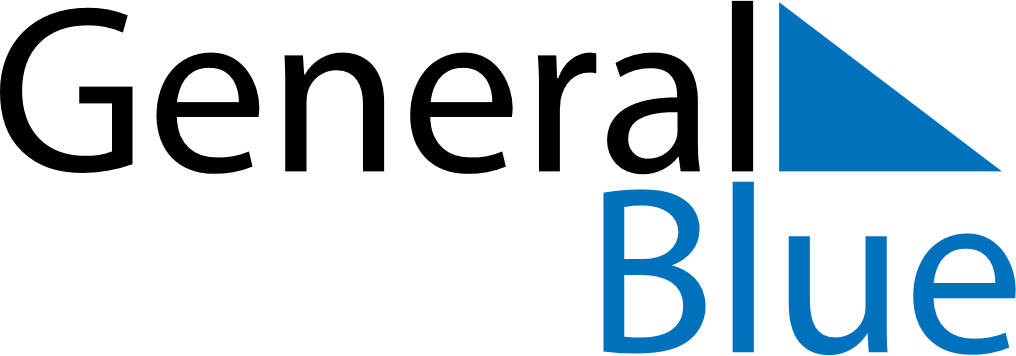 June 2024June 2024June 2024June 2024June 2024June 2024June 2024Eastry, England, United KingdomEastry, England, United KingdomEastry, England, United KingdomEastry, England, United KingdomEastry, England, United KingdomEastry, England, United KingdomEastry, England, United KingdomSundayMondayMondayTuesdayWednesdayThursdayFridaySaturday1Sunrise: 4:44 AMSunset: 9:00 PMDaylight: 16 hours and 16 minutes.23345678Sunrise: 4:43 AMSunset: 9:01 PMDaylight: 16 hours and 18 minutes.Sunrise: 4:42 AMSunset: 9:02 PMDaylight: 16 hours and 19 minutes.Sunrise: 4:42 AMSunset: 9:02 PMDaylight: 16 hours and 19 minutes.Sunrise: 4:42 AMSunset: 9:03 PMDaylight: 16 hours and 21 minutes.Sunrise: 4:41 AMSunset: 9:04 PMDaylight: 16 hours and 23 minutes.Sunrise: 4:41 AMSunset: 9:05 PMDaylight: 16 hours and 24 minutes.Sunrise: 4:40 AMSunset: 9:06 PMDaylight: 16 hours and 26 minutes.Sunrise: 4:40 AMSunset: 9:07 PMDaylight: 16 hours and 27 minutes.910101112131415Sunrise: 4:39 AMSunset: 9:08 PMDaylight: 16 hours and 28 minutes.Sunrise: 4:39 AMSunset: 9:09 PMDaylight: 16 hours and 29 minutes.Sunrise: 4:39 AMSunset: 9:09 PMDaylight: 16 hours and 29 minutes.Sunrise: 4:39 AMSunset: 9:09 PMDaylight: 16 hours and 30 minutes.Sunrise: 4:38 AMSunset: 9:10 PMDaylight: 16 hours and 31 minutes.Sunrise: 4:38 AMSunset: 9:11 PMDaylight: 16 hours and 32 minutes.Sunrise: 4:38 AMSunset: 9:11 PMDaylight: 16 hours and 33 minutes.Sunrise: 4:38 AMSunset: 9:12 PMDaylight: 16 hours and 33 minutes.1617171819202122Sunrise: 4:38 AMSunset: 9:12 PMDaylight: 16 hours and 34 minutes.Sunrise: 4:38 AMSunset: 9:13 PMDaylight: 16 hours and 34 minutes.Sunrise: 4:38 AMSunset: 9:13 PMDaylight: 16 hours and 34 minutes.Sunrise: 4:38 AMSunset: 9:13 PMDaylight: 16 hours and 35 minutes.Sunrise: 4:38 AMSunset: 9:13 PMDaylight: 16 hours and 35 minutes.Sunrise: 4:38 AMSunset: 9:14 PMDaylight: 16 hours and 35 minutes.Sunrise: 4:38 AMSunset: 9:14 PMDaylight: 16 hours and 35 minutes.Sunrise: 4:39 AMSunset: 9:14 PMDaylight: 16 hours and 35 minutes.2324242526272829Sunrise: 4:39 AMSunset: 9:14 PMDaylight: 16 hours and 35 minutes.Sunrise: 4:39 AMSunset: 9:14 PMDaylight: 16 hours and 34 minutes.Sunrise: 4:39 AMSunset: 9:14 PMDaylight: 16 hours and 34 minutes.Sunrise: 4:40 AMSunset: 9:14 PMDaylight: 16 hours and 34 minutes.Sunrise: 4:40 AMSunset: 9:14 PMDaylight: 16 hours and 34 minutes.Sunrise: 4:41 AMSunset: 9:14 PMDaylight: 16 hours and 33 minutes.Sunrise: 4:41 AMSunset: 9:14 PMDaylight: 16 hours and 32 minutes.Sunrise: 4:42 AMSunset: 9:14 PMDaylight: 16 hours and 32 minutes.30Sunrise: 4:42 AMSunset: 9:14 PMDaylight: 16 hours and 31 minutes.